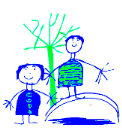 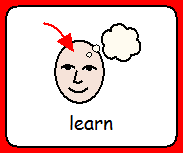 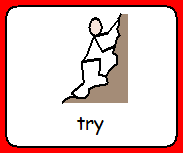 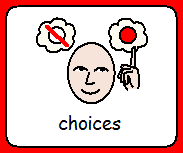 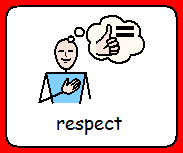 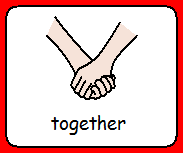 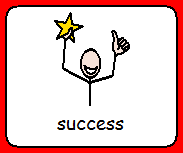 AdmissionsDobcroft Infant School is a community school with a three form entry (90 children per year group) and the admission arrangements are determined using set criteria specified by the Local Authority. We encourage all parents to arrange a visit to the school and we timetable sessions during each term to show parents around the school. You will be able to see the children working and ask any questions about the school. You can arrange a visit by contacting 0114 2368099.Reception AdmissionsTo apply for a place in reception, please visit the Sheffield City Council website: www.sheffield.gov.uk/pupiladmissions Click on the “online admissions” site. From there you will be guided through the process.In year transfersIf you wish to transfer your child after the start of the academic year in September, you should contact the Primary Admissions Team (Sheffield Council) on:Telephone No: 0114 2735766 Email: ed-admissions@sheffield.gov.uk A copy of the school's catchment area’s to date has been attached for information.Catchment areaThe following list shows the school’s catchment area.  The Local Education Authority takes this into consideration when placing children.Abbey Lane 663 up                    612 upGrange cliffe CloseSilverdale GardensAbbeydale Rd Sth up to 159                              up to 162Grove RoadSilverdale GladeAlms Hill CrescentHarewood WaySilverdale RoadAlms Hill DriveHartington AvenueSpringfield AvenueAlms  Hill GladeHartington RoadSpringfield CloseAlms Hill RoadHigh Wray CloseSpringfield CroftAlton CloseHill Turrets CloseSpringfield GlenBanner Cross RoadHolkham RiseSpringfield Rd 81 up                      140 upBents Rd up to 55                up to 56Hurlingham CloseSterndale RoadBroad Elms CloseKingsley Park AvenueStowe AvenueBroad Elms LaneKingsley Park GroveSunningdale MountButton HillKnaresborough RoadTerminus RoadBroomcroft ParkLittle Common LaneWentworth AvenueCarterknowle Rd 227 upno even numbersMillhouses CourtWhinfell CourtMillhouses GlenWhirlow Court RoadCoit LaneMillhouses LaneWhirlow GroveCortworth RoadMylnhurst RoadWhirlow HallCroft LaneOliver RoadWhirlow LaneDerriman AvenueParkhead CourtWhirlow MewsDerriman CloseParkhead RoadWhirlow Park RoadDerriman DriveParkhead CrescentWhirlowdale CloseDerriman GlenPetworth DriveWhirlowdale CrescentDerriman GrovePingle AvenueWhirlowdale RoadDewar DrivePingle RoadWoburn PlaceDobcroft AvenueRanelagh DriveWoodholm Place Dobcroft CloseRex AvenueWoodholm RoadDobcroft RoadRussell CourtDunkeld RoadSilver Hill RoadEcclesall Rd Sth 97 up                         300 upSilverdale CloseEndowood RoadSilverdale CrescentFenney LaneSilverdale Croft